Promotion and Tenure Initial Review ChecklistChecklistPlease indicate with a check that the following EVALUATION document files are included in the dossier at the end of the initial review prior to forwarding the dossier to the intermediate level review committee or UCPT (in schools without departments). Please keep this document for your records. It is not necessary to forward it to the next level review.Criteria for Promotion and/or Tenure file saved as: Unit Name P&T Criteria.pdfInitial Review Evaluation Documents (Position Description, Initial Review Eval, and Initial Review Composite Eval. and Recommendation) saved as: Last Name, FirstInitial Initial Evaluation.pdf including:Signatures of candidate and chair, director, or dean (in schools without departments)Letter from candidate detailing differences with position description (if applicable)Letter from unit chair, director, or dean in the case of concurrence with a negative recommendation or non-concurrence with either a positive or negative recommendation (if applicable)External Evaluation information saved as: Last Name, FirstInitial External Info.pdfExternal Evaluation Letters saved as: Last Name, FirstInitial External Letters.pdfPeer Evaluations of Teaching or Peer Evaluation of Professional Performance saved as either:Last Name, First Initial Peer Eval Teach.pdf                       Last Name, First Initial Peer Eval Pro Perf.pdf    Initial Review Summary for Candidate file saved as: Last Name, FirstInitial Initial Summary Candidate.pdfRead receipt from emailing candidate the Candidate’s Summary formIf the Candidate holds a joint appointment, the following additional files are included for the second unit (named as above but with a “2” or another unit identifier in the file name):Criteria for Promotion and/or Tenure file saved as: Unit Name P&T Criteria 2.pdfA 2nd Initial Review Evaluation Documents (Position Description, Initial Review Eval, and Initial Review Composite Eval. and Recommendation) saved as: Last Name, First Initial Evaluation 2.pdf including:Signatures of candidate and chair, director, or dean (in schools without departments)Letter from candidate detailing differences with position description (If applicable)Letter from unit chair, director, or dean in the case of concurrence with a negative recommendation of non-concurrence with either a positive or negative recommendation (If applicable)Copy of the second unit’s Initial Review Summary for Candidate file saved as: Last Name, FirstInitial Initial Summary 2 Candidate.pdfRead receipt from emailing candidate the candidate’s second summary form.Sample Format for Electronic Submission of Files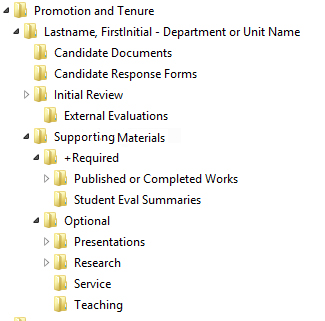 QuestionsPlease contact the Office of Faculty Affairs at facultyaffairs@ku.edu  Candidate: Last NameFirst NameMiddle Initial